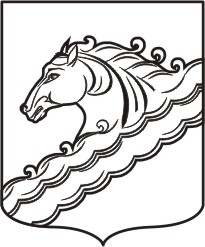 СОВЕТРЯЗАНСКОГО СЕЛЬСКОГО ПОСЕЛЕНИЯ БЕЛОРЕЧЕНСКОГО РАЙОНА90 СЕССИЯ 4  СОЗЫВАРЕШЕНИЕ      от 12 января  2024 г.		            	                                                 № 188станица РязанскаяКраснодарский крайО внесении изменения в Устав Рязанского сельского поселения Белореченского района В целях изменения численности депутатов Совета Рязанского сельского поселения Белореченского района, в соответствии с пунктом 1 части 10 статьи 35, статьей 44 Федерального закона от 6 октября 2003 года № 131-ФЗ «Об общих принципах организации местного самоуправления в Российской Федерации», руководствуясь статьей 26 Устава Рязанского сельского поселения Белореченского района, Совет Рязанского сельского поселения Белореченского района РЕШИЛ:1. Внести в Устав Рязанского сельского поселения Белореченского района, принятый решением Совета муниципального образования Белореченский район от 25 мая 2017 года № 422 «О принятии Устава Рязанского сельского поселения Белореченского района» (в редакции решений Совета Рязанского сельского поселения Белореченского района от 28.04.2017  года №114(в редакции решений Совета Рязанского сельского поселения от 27 апреля 2018 года № 159, от 18 июня 2019 года №217, от 25 августа 2020 года № 41, от 21.05.2021 года №81,от 12.05.2022 №121, от 10.05.2023 №155),  следующее изменение, изложив часть 1 статьи 24 в следующей редакции:«1. Совет состоит из 10 депутатов, избираемых на муниципальных выборах на основе всеобщего равного и прямого избирательного права при тайном голосовании.».2. Контроль за выполнением настоящего решения возложить на мандатную комиссию, включая вопросы этики и регламента, а также вопросы законности, правопорядка и защиты прав граждан Совета Рязанского сельского поселения Белореченского района (Гиталенко).3. Настоящее решение вступает в силу на следующий день после дня его официального опубликования, произведенного после государственной регистрации.При этом, положение части 1 статьи 24 Устава Рязанского сельского поселения Белореченского района (в редакции настоящего решения) применяется к Совету нового созыва (избранному после вступления в силу соответствующей поправки). Глава Рязанского сельского поселения Белореченского района                                          А.П.Бригидин                                  Председатель СоветаРязанского сельского поселения Белореченского района                            И.Е.Бондаренко                                   